Н А К А Звід 24.02.2019 № 47                                                                                                   Про підсумки проведення І (районного) етапу ХIV міського турніру юних істориків для учнів 9 –11-х класів закладів загальної середньої освітиЗгідно з наказом Управління освіти адміністрації Основ’янського  району Харківської міської ради від 17.02.2020 № 42 «Про проведення І (районного) етапу ХІV міського турніру юних істориків для учнів 9 –11-х класів закладів загальної середньої освіти» та з метою подальшого вдосконалення системи роботи з обдарованими учнями, підвищення інтересу учнів до поглибленого вивчення суспільних наук, зокрема історії, розвитку творчих здібностей учнівської молоді, підвищення рівня викладання історії 22 лютого 2020 року на базі Харківської загальноосвітньої школи І – ІІІ ступенів № 53 Харківської міської ради Харківської області був проведений І (районний) етап  ХІV  міського турніру юних істориків для учнів 9–11-х класів (далі – Турнір).                             У Турнірі брали участь 10 команд закладів загальної середньої освіти району. Кращими визначені команди ЗЗСО №№ 48, 34, 53, 7, 41, 35. За рішенням журі були визначені переможці Турніру. Враховуючи вище вказанеНАКАЗУЮ: Затвердити  рішення журі ( додається ).Визнати переможцями в командному заліку і нагородити:- Дипломом І ступеня – збірну команду учнів ХЗОШ № 48;- Дипломами ІІ ступеня – збірні команди учнів ХГ № 34 та ХЗОШ №53;       - Дипломами ІІІ ступеня – збірні команди учнів ХЗОШ №№7, 35, 41.Нагороджено грамотами за перемогу у номінації:«Кращий доповідач»: Тихоненко Алісу,  ученицю, ХЗОШ № 48; Бараницьку Єлизавету,  ученицю  ХЗОШ № 7.«Кращий опонент»: Мальцеву Уляну, ученицю ХГ № 34; Кириченко Таїсію, ученицю ХЗОШ № 48. «Кращий рецензент»: Тимохіну Владиславу, ученицю 10класу ХГ № 34, Новікова Анна учениця ХЗОШ № 41Керівнику районного методичного об‘єднання вчителів історії  Маленюк Юлії Володимирівні: Сформувати районну команду для участі у ХIV міському турнірі юних істориків для учнів 9 –11-х класів закладів загальної середньої освіти.До 29.02.2020Здійснити організаційно-методичне забезпечення щодо підготовки районної команди для участі у ХIV міському турнірі юних істориків для учнів 9 –11-х класів закладів загальної середньої освіти.Методисту методичного центру Управління освіти Маліковій І.М. надати звіт про проведення Турніру та заявку щодо участі у ХIV міському турнірі юних істориків для учнів 9 -11-х класів закладів загальної середньої освіти до Науково-методичного педагогічного центру Департаменту освіти Харківської міської ради.    До 29.02.2020Директорам закладів загальної середньої освіти проаналізувати       результативність участі  команд  у Турнірі.До 29.02.2020Завідувачу ЛКТО  Коротеєву Д.Р. розмістити цей наказ на сайті Управління освіти.                                                                                                              29.02.2020Контроль за виконанням даного наказу залишаю за собою.Начальник Управління освіти	                        О.С. НИЖНИК З наказом ознайомлені:  	                       ЛАШИНА    Н.В.                                                                                                                                                          КОРОТЕЄВ  Д.Р.                                                                                            Додаток                                                                             до наказу Управління освіти                                                     від 24.02.2020  № 47ПротоколІ ( районного) етапу  ХІVміського турніру юних істориків для учнів 9 -11-х класів                                      Дата проведення   22  лютого 2020  рокуГолова журі              О.І.    Надточій 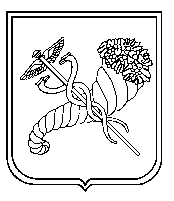 Головний спеціаліст Управління освіти-уповноважена особа з питань запобігання та виявлення корупції                            О.М.СТЕЦКОЗЗСОЗагальна сума балівМісцеХЗОШ № 7220ІІІХЗОШ №10192IVХГ № 12171VХЗОШ № 34244ІІХЗОШ № 35199ІІІХЗОШ № 41216ІІІХЗОШ № 48304ІХЗОШ № 53234ІІХСШ   № 66193IVХЗОШ №120133VI